Be Advised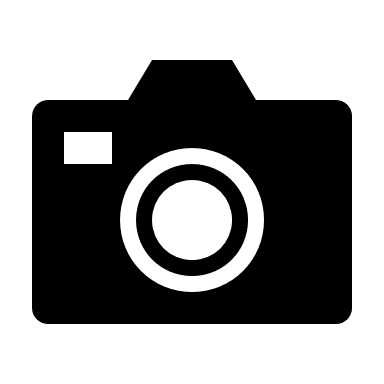 We will be photographing/recording video of attendees at this event to share on our social media channels and in other communications.Please be advised that you are entering an area where photography, audio and video recording may occur. By entering the event premises, you consent to such recording media and its release, publication, exhibition, or reproduction.If you do not wish your image to be shared publicly, please speak to our photographer at the event. 